OGGETTO: TABELLA RIASSUNTIVA DI TITOLI ED ESPERIENZE VALUTABILI - Avviso diselezione pubblico prot. n. 20658IV.5 del 28/11/2023Avviso pubblico di selezione di personale INTERNO ed ESTERNO finalizzato alla individuazione di docenti esperti per lo svolgimento dei percorsi di Mentoring e Orientamento per azioni di prevenzione e contrasto della dispersione scolastica – aa.ss. 2022/2024 - Progetto “Contrasto ai divari territoriali e alla dispersione scolastica”. Prot. n. 20658IV.5 del 28/11/2023.PNRR – Missione 4: Istruzione e ricerca - Investimento 1.4. “Intervento straordinario finalizzato alla riduzione dei divari territoriali nel I e II ciclo della scuola secondaria e alla lotta alla dispersione scolastica” - Codice: M4C1I1.4-2022-981-P-13958 - CUP: F94D22003120006.Le dichiarazioni devono essere corrispondenti al requisito posseduto riportato allegarsi.sul Curriculum Vitae daIo sottoscritto/a	_	DICHIARO di essere in possesso dei seguenti titoli/esperienze valutabili:Allega al presente allegato C:il proprio Curriculum Vitae (privo di dati personali), del quale, consapevole della responsabilità penale e della decadenza di qualsivoglia beneficio in caso di dichiarazioni mendaci, ai sensi dell’art.46, 75,76del DPR 445/2000, dichiara laveridicità dei contenuti, completi, a penadi esclusione, delleinformazioni che ne consentono la verifica da parte dell’amministrazione.copia del documento di identità in corso di validità e codice fiscale.Data		In fede  	TITOLI DI STUDIOTITOLI DI STUDIOMASSIMO 20 PUNTIMASSIMO 20 PUNTIPossesso di Laurea magistrale e/o specialistica avente approccio di studio scientifico utile al contrasto della dispersione scolastica (Psicologia, pedagogia, sociologia, ecc…) (Massimo 1 titolo e si valuta il più conveniente)da 16 a 20 puntiLaurea in:…………………………………………..………Laurea in:…………………………………………..………Possesso di Laurea magistrale e/o specialistica avente approccio di studio scientifico utile al contrasto della dispersione scolastica (Psicologia, pedagogia, sociologia, ecc…) (Massimo 1 titolo e si valuta il più conveniente)da 16 a 20 punticonseguita presso...…………………………………conseguita presso...…………………………………Possesso di Laurea magistrale e/o specialistica avente approccio di studio scientifico utile al contrasto della dispersione scolastica (Psicologia, pedagogia, sociologia, ecc…) (Massimo 1 titolo e si valuta il più conveniente)da 16 a 20 puntia.a…………Votazione:………a.a…………Votazione:………Possesso di Laurea magistrale(Massimo 1 titolo e si valuta il più conveniente)da 10 a 14 puntiLaurea in:…………………………………………..………Laurea in:…………………………………………..………Possesso di Laurea magistrale(Massimo 1 titolo e si valuta il più conveniente)da 10 a 14 punticonseguita presso...…………………………………conseguita presso...…………………………………Possesso di Laurea magistrale(Massimo 1 titolo e si valuta il più conveniente)da 10 a 14 puntia.a…………Votazione:………a.a…………Votazione:………Possesso di Laurea triennale(Massimo 1 titolo e si valuta il più conveniente)da 6 a 10 puntiLaurea in:…………………………………………..………Laurea in:…………………………………………..………Possesso di Laurea triennale(Massimo 1 titolo e si valuta il più conveniente)da 6 a 10 punticonseguita presso...…………………………………conseguita presso...…………………………………Possesso di Laurea triennale(Massimo 1 titolo e si valuta il più conveniente)da 6 a 10 puntia.a…………Votazione:………a.a…………Votazione:………Candidato iscritto ad un corso di laurea (triennale o magistrale)Punti 2Indicare il corso di Laurea……………………Indicare il corso di Laurea……………………Possesso di Diploma di istruzione secondaria di II gradoda 3 a 5 puntiDiploma di:…………………………………………………Diploma di:…………………………………………………Possesso di Diploma di istruzione secondaria di II gradoda 3 a 5 punticonseguito presso...…………………………………conseguito presso...…………………………………Possesso di Diploma di istruzione secondaria di II gradoda 3 a 5 puntia.s………Votazione:……………a.s………Votazione:……………ESPERIENZE PROFESSIONALIESPERIENZE PROFESSIONALIMASSIMO 80 PUNTI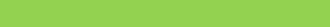 Esperienze di psicologo scolastico presso l'Istituto di appartenenza degli studenti interessati al percorso12 punti per esperienza documentata (max 3 esperienze)Indicare l’esperienza svolta, il periodo e la Scuola presso cui si è svolta:Indicare l’esperienza svolta, il periodo e la Scuola presso cui si è svolta:Esperienze di psicologo scolastico presso l'Istituto di appartenenza degli studenti interessati al percorso12 punti per esperienza documentata (max 3 esperienze)1) Esperienza:……………………………..……………………1) Esperienza:……………………………..……………………Esperienze di psicologo scolastico presso l'Istituto di appartenenza degli studenti interessati al percorso12 punti per esperienza documentata (max 3 esperienze)Periodo:………………… ……………………………………………Periodo:………………… ……………………………………………Esperienze di psicologo scolastico presso l'Istituto di appartenenza degli studenti interessati al percorso12 punti per esperienza documentata (max 3 esperienze)Scuola:………………… ……………………………………………Scuola:………………… ……………………………………………Esperienze di psicologo scolastico presso l'Istituto di appartenenza degli studenti interessati al percorso12 punti per esperienza documentata (max 3 esperienze)2) Esperienza:……………………………..……………………2) Esperienza:……………………………..……………………Esperienze di psicologo scolastico presso l'Istituto di appartenenza degli studenti interessati al percorso12 punti per esperienza documentata (max 3 esperienze)Periodo:………………… ……………………………………………Periodo:………………… ……………………………………………Esperienze di psicologo scolastico presso l'Istituto di appartenenza degli studenti interessati al percorso12 punti per esperienza documentata (max 3 esperienze)Scuola:………………… ……………………………………………Scuola:………………… ……………………………………………Esperienze di psicologo scolastico presso l'Istituto di appartenenza degli studenti interessati al percorso12 punti per esperienza documentata (max 3 esperienze)3) Esperienza:……………………………..……………………3) Esperienza:……………………………..……………………Esperienze di psicologo scolastico presso l'Istituto di appartenenza degli studenti interessati al percorso12 punti per esperienza documentata (max 3 esperienze)Periodo:………………… ……………………………………………Periodo:………………… ……………………………………………Esperienze di psicologo scolastico presso l'Istituto di appartenenza degli studenti interessati al percorso12 punti per esperienza documentata (max 3 esperienze)Scuola:………………… ……………………………………………Scuola:………………… ……………………………………………Esperienze di psicologo scolastico presso Istituzioni Scolastiche a cui non appartengono gli studenti interessati al percorso8 punti per esperienza documentata (max 3 esperienze)Indicare l’esperienza svolta, il periodo e la Scuola presso cui si è svolta:Indicare l’esperienza svolta, il periodo e la Scuola presso cui si è svolta:Esperienze di psicologo scolastico presso Istituzioni Scolastiche a cui non appartengono gli studenti interessati al percorso8 punti per esperienza documentata (max 3 esperienze)1) Esperienza:……………………………..……………………1) Esperienza:……………………………..……………………Esperienze di psicologo scolastico presso Istituzioni Scolastiche a cui non appartengono gli studenti interessati al percorso8 punti per esperienza documentata (max 3 esperienze)Periodo:………………… ……………………………………………Periodo:………………… ……………………………………………Esperienze di psicologo scolastico presso Istituzioni Scolastiche a cui non appartengono gli studenti interessati al percorso8 punti per esperienza documentata (max 3 esperienze)Scuola:………………… ……………………………………………Scuola:………………… ……………………………………………Esperienze di psicologo scolastico presso Istituzioni Scolastiche a cui non appartengono gli studenti interessati al percorso8 punti per esperienza documentata (max 3 esperienze)2) Esperienza:……………………………..……………………2) Esperienza:……………………………..……………………Esperienze di psicologo scolastico presso Istituzioni Scolastiche a cui non appartengono gli studenti interessati al percorso8 punti per esperienza documentata (max 3 esperienze)Periodo:………………… ……………………………………………Periodo:………………… ……………………………………………Esperienze di psicologo scolastico presso Istituzioni Scolastiche a cui non appartengono gli studenti interessati al percorso8 punti per esperienza documentata (max 3 esperienze)Scuola:………………… ……………………………………………Scuola:………………… ……………………………………………Esperienze di psicologo scolastico presso Istituzioni Scolastiche a cui non appartengono gli studenti interessati al percorso8 punti per esperienza documentata (max 3 esperienze)3) Esperienza:……………………………..……………………3) Esperienza:……………………………..……………………Esperienze di psicologo scolastico presso Istituzioni Scolastiche a cui non appartengono gli studenti interessati al percorso8 punti per esperienza documentata (max 3 esperienze)Periodo:………………… ……………………………………………Periodo:………………… ……………………………………………Esperienze di psicologo scolastico presso Istituzioni Scolastiche a cui non appartengono gli studenti interessati al percorso8 punti per esperienza documentata (max 3 esperienze)Scuola:………………… ……………………………………………Scuola:………………… ……………………………………………Esperienze pregresse NON sporadiche in ambito educativo a titolo di volontariato (e/o attività di tirocinio nelle Istituzioni scolastiche)5 punti per esperienza documentata (max 2 esperienze)Indicare l’esperienza svolta, l’ambito di riferimento, il periodo e l’Ente presso cui si è svolta:Esperienze pregresse NON sporadiche in ambito educativo a titolo di volontariato (e/o attività di tirocinio nelle Istituzioni scolastiche)5 punti per esperienza documentata (max 2 esperienze)1) Esperienza:……………………………..……………………Esperienze pregresse NON sporadiche in ambito educativo a titolo di volontariato (e/o attività di tirocinio nelle Istituzioni scolastiche)5 punti per esperienza documentata (max 2 esperienze)Ambito:………………… ……………………………………………Esperienze pregresse NON sporadiche in ambito educativo a titolo di volontariato (e/o attività di tirocinio nelle Istituzioni scolastiche)5 punti per esperienza documentata (max 2 esperienze)Periodo:………………… ……………………………………………Esperienze pregresse NON sporadiche in ambito educativo a titolo di volontariato (e/o attività di tirocinio nelle Istituzioni scolastiche)5 punti per esperienza documentata (max 2 esperienze)Ente:………………… ……………………………………………Esperienze pregresse NON sporadiche in ambito educativo a titolo di volontariato (e/o attività di tirocinio nelle Istituzioni scolastiche)5 punti per esperienza documentata (max 2 esperienze)2) Esperienza:……………………………..……………………Esperienze pregresse NON sporadiche in ambito educativo a titolo di volontariato (e/o attività di tirocinio nelle Istituzioni scolastiche)5 punti per esperienza documentata (max 2 esperienze)Ambito:………………… ……………………………………………Esperienze pregresse NON sporadiche in ambito educativo a titolo di volontariato (e/o attività di tirocinio nelle Istituzioni scolastiche)5 punti per esperienza documentata (max 2 esperienze)Periodo:………………… ……………………………………………Esperienze pregresse NON sporadiche in ambito educativo a titolo di volontariato (e/o attività di tirocinio nelle Istituzioni scolastiche)5 punti per esperienza documentata (max 2 esperienze)Ente:………………… ……………………………………………Esperienze pregresse NON sporadiche in ambito SOCIALE , SCOLASTICO e SPORTIVO conincarico retribuito5 punti per esperienza documentata (max 2 esperienze)Indicare l’esperienza svolta, l’ambito di riferimento, il periodo e l’Ente presso cui si è svolta:Esperienze pregresse NON sporadiche in ambito SOCIALE , SCOLASTICO e SPORTIVO conincarico retribuito5 punti per esperienza documentata (max 2 esperienze)1) Esperienza:……………………………..……………………Esperienze pregresse NON sporadiche in ambito SOCIALE , SCOLASTICO e SPORTIVO conincarico retribuito5 punti per esperienza documentata (max 2 esperienze)Ambito:………………… ……………………………………………Esperienze pregresse NON sporadiche in ambito SOCIALE , SCOLASTICO e SPORTIVO conincarico retribuito5 punti per esperienza documentata (max 2 esperienze)Periodo:………………… ……………………………………………Esperienze pregresse NON sporadiche in ambito SOCIALE , SCOLASTICO e SPORTIVO conincarico retribuito5 punti per esperienza documentata (max 2 esperienze)Ente:………………… ……………………………………………Esperienze pregresse NON sporadiche in ambito SOCIALE , SCOLASTICO e SPORTIVO conincarico retribuito5 punti per esperienza documentata (max 2 esperienze)2) Esperienza:……………………………..……………………Esperienze pregresse NON sporadiche in ambito SOCIALE , SCOLASTICO e SPORTIVO conincarico retribuito5 punti per esperienza documentata (max 2 esperienze)Ambito:………………… ……………………………………………Esperienze pregresse NON sporadiche in ambito SOCIALE , SCOLASTICO e SPORTIVO conincarico retribuito5 punti per esperienza documentata (max 2 esperienze)Periodo:………………… ……………………………………………Esperienze pregresse NON sporadiche in ambito SOCIALE , SCOLASTICO e SPORTIVO conincarico retribuito5 punti per esperienza documentata (max 2 esperienze)Ente:………………… ……………………………………………